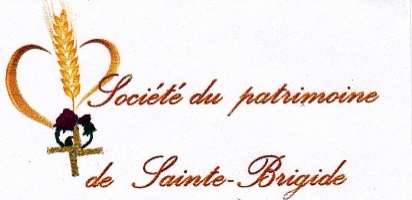 SOCIÉTÉ DU PATRIMOINE DE STE-BRIGIDEASSEMBLÉE GÉNÉRALE ANNUELLE 21 septembre 2021Lieu : Hôtel de ville, salle du conseil municipal	       555, rue Principale, Ste-Brigide.Date : 21 septembre 2021Heure : 20 heuresORDRE DU JOURAccueil, enregistrement,Mot du président, Nomination d’un (e) secrétaireLecture et adoption de l’ordre du jourLecture et adoption du procès-verbal de la dernière assemblée Résultats financiers de l’année 2020 par Louis MarcotteAdoption du rapport du trésorierRapport des activités par Luc LewisPrésentation du rapport Adoption du rapportModification aux règlements de la SociétéÉlectionMise en candidature/ élection NominationMembres sortants : Victor Bonvouloir, Yves Boulais et Louis Marcotte, Jacqueline Fortin-Rainville (1 an ). Nomination d’un vérificateur Membres honoraires Période de questions et échange avec les participantsMot de la fin, président  Clôture de l’assembléeMarc Drouin,Président.